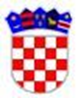 REPUBLIKA HRVATSKAVUKOVARSKO-SRIJEMSKA ŽUPANIJAOPĆINA NEGOSLAVCIOpćinsko vijećeKLASA: 400-01/22-01/01URBROJ: 2196-19-02-22-17Negoslavci, 27.12.2022. godineNa temelju članka 19., stavka 1., točke 2. Statuta Općine Negoslavci („Službeni glasnik Općine Negoslavci” broj 1/21), Općinsko vijeće Općine Negoslavci na svojoj redovnoj sjednici održanoj dana 27.12.2022. godine donosiProgram financiranja udruga i općedruštvenih djelatnosti na području Općine Negoslavci za 2023. godinuI	Temeljem odredaba ovoga Programa, iz proračuna Općine Negoslavci u 2023 godini financirat će se  udruge i ostali subjekti koji se općedruštvenim djelatnostima bave kao svojom osnovnom djelatnošću na području Općine Negoslavci, imaju korisnike sa područja Općine Negoslavci ili imaju sjedište na području Općine Negoslavci.II	Sredstva osigurana u Proračunu Općine Negoslavci za 2023. godinu raspodijelit će se udrugama i zajednicama od posebnog interesa, kako slijedi (po fiksnom tečaju konverzije 1 EUR=7,53450 KN):Zajedničko vijeće općina 					            40.000,00 KN/5.308,91 EURVjerske zajednice (kapitalne i tekuće donacije) 	   	                     175.000,00 KN/23.226,49 EURKulturne manifestacije na području općine 			            15.000,00 KN/1.990,84 EURTekuće donacije LAG Srijem					            15.000,00 KN/1.990,84 EURTekuće donacije nacionalnim manjinama			            35.000,00 KN/4.645,30 EURTekuće donacije Glas potrošača					                 2.000,00 KN/265,45 EURTekuće donacije za Udruge na osnovu javnog poziva  	                     645.000,00 KN/85.606,21 EURTekuće donacija ostalim neprofitnim organizacijama	                         18.000,00 KN/2.389,01 EURIzgradnja vrtića                                                                                 6.000.000,00 KN/796.336,85 EURUKUPNO: 						             6.945.000,00 KN/921.759.90 EUR“III	Općina Negoslavci sufinancirat će osim djelatnosti iz članka I. ovog Programa i rad ostalih udruga iz područja zdravstva i dr. sukladno mogućnostima Proračuna.Korisnici proračunskih sredstava nabrojani u točki II. financirat će se u mjesečnim ili kvartalnim obrocima, ukoliko ovakav način financiranja bude dozvoljavao priliv sredstava u proračun Općine Negoslavci.IVProvedbene odluke u cilju realizacije ovog Programa donijet će Općinski načelnik.VZajednice i udruge iz članka I obvezuju se dostaviti izvješće o utrošku sredstava doznačenih po ovom Programu najkasnije do 31. ožujka 2023. godine.VIOvaj Program stupa na snagu dan nakon dana objave u Službenom glasniku Općine Negoslavci, a primjenjuje se od 01.01.2023. godine.PREDSJEDNIK OPĆINSKOG VIJEĆAMiodrag Mišanović